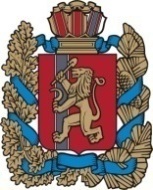 Благовещенский сельский Совет депутатовИрбейского района Красноярского края РЕШЕНИЕ 17.04.2019                                             с. Благовещенка                            №  10                 О целесообразности дальнейшего содержания водонапорной башни по улице Центральная 64а.В соответствии с Уставом Благовещенского сельсовета Ирбейского района Красноярского края,           РЕШИЛ:         1. На основании заключения комиссии назначенной постановлением от 16.05.2019г. № 32 «О создании комиссии обследования технического состояния водонапорной башни по улице Центральная». С целью обеспечения безопасности жителей водонапорную башню по улице Центральная 64а демонтировать.      2.Исполнение настоящего Решения возложить на  главу Благовещенского сельсовета Гуменко Д.Л.       3. Настоящее решение вступает в силу в день, следующий за днем его  опубликования  в печатном издании «Вестник Благовещенского сельсовета».Председатель совета депутатов                            М.П МельниковаГлава  сельсовета                                                       Д.Л.Гуменко